 Colegio Fray Mamerto Esquiú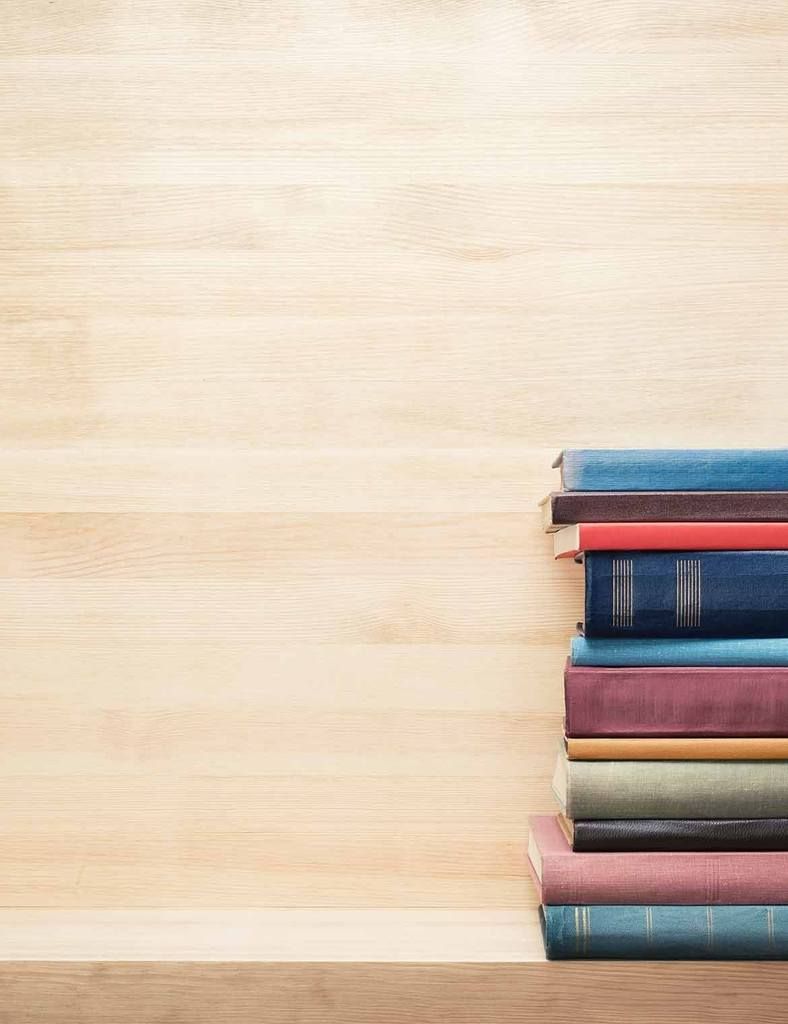 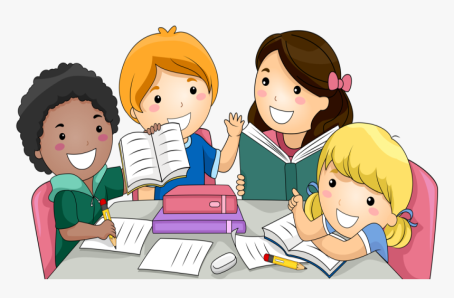  5ºaño A, B y C Ciencias SocialesTrabajo Integrador: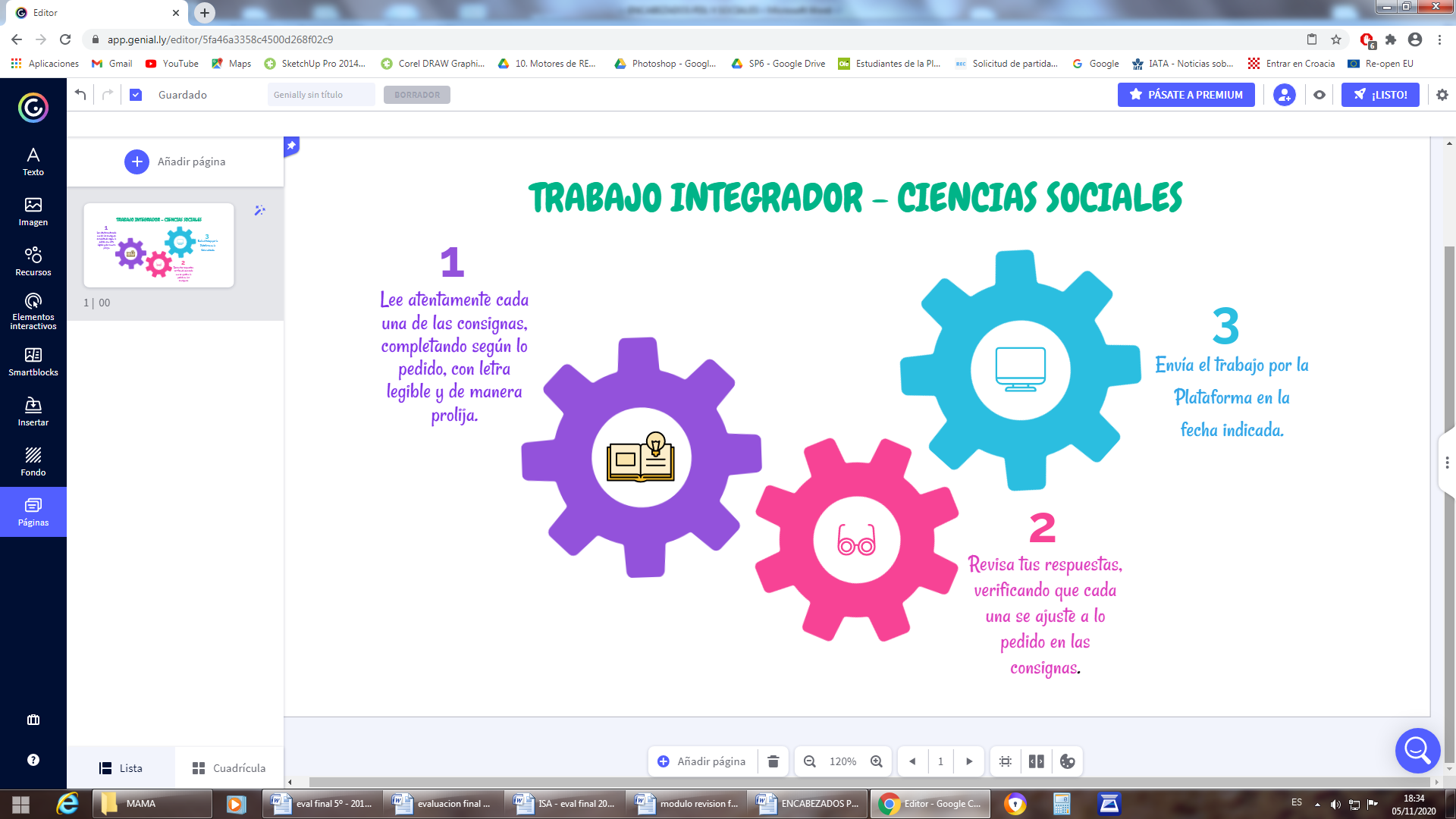 Leé detenidamente el siguiente documento: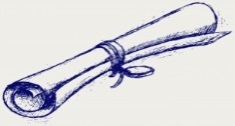 1. Completá el siguiente cuadro sobre las causas y las consecuencias de la Batalla de  Cepeda. 2. Indicá si las siguientes afirmaciones son V (verdaderas) o F (falsas). Justificá todas tus respuestas.- Los federales sostenían que cada provincia debía tener su propia constitución.- Los unitarios querían que Buenos Aires compartiera los recursos que obtenía de la Aduana con las demás provincias. - Los unitarios proponían que cada provincia decidiera la forma de gobierno que le resultara más adecuada. - Los federales respetaban la autonomía de las provincias. 3.  Completá la tabla cronológica con los siguientes términos según corresponda:autónoma Cepeda 1826 constitución 1820 López Directorio                      Rivadavia   interior  Ramírez  centralista  pactos    FundamentalCAUSASCONSECUENCIAS¿Cuándo?¿Qué sucedió?1819El Congreso sancionó una ……………..basada en un modelo ……………..Esto generó un fuerte rechazo por parte de las provincias y sus gobernadores. Los gobernadores de las provincias de Santa Fe y Entre Ríos, …………………… y ……………………, respectivamente, invadieron Buenos Aires y vencieron a las tropas del ……………… en la Batalla de ………….. Tras la disolución del gobierno central, cada provincia fue………………….. y se relacionaban entre sí por medio de ………….. 1824Se reunió el Congreso Constituyente en Buenos Aires y sancionó la Ley ………………, que reconocía la vigencia de las leyes de cada provincia hasta la sanción de una constitución. Se sancionó la Ley de Presidencia que establecía un Poder Ejecutivo Nacional  y fue elegido ………………. presidente de las Provincias Unidas del Río de la Plata. Luego, se promulgó la Ley de Capitalización. Ese mismo año, se sancionó una constitución de carácter unitario y fue rechazada por las provincias del …………….Se produjo una nueva crisis política y se profundizó el enfrentamiento entre unitarios y federales.